Access to Records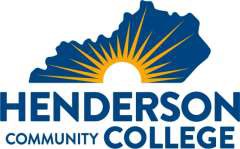 Waiver FormI, 	, hereby give my consent to the(Print Full Name Here)HCC Student Ambassador Advisor(s) to review my Henderson Community College records to verify that I am enrolled and meet the academic requirements to become a student ambassador. I understand this information will be kept confidential.Signature:   		Student ID Number: ________________________________________________________________________	Date:   	________________________________________________________________________Please submit this form to:Dr. Chad PhillipsDean of Enrollment Mgmt./RegistrarHenderson Community College Academic/Technical Building, Room 205G Henderson, KY 42420Revised 1/22/2021